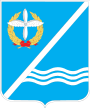 Совет Качинского муниципального округа города СевастополяРЕШЕНИЕ  № 10/65О внесении изменений в решение Совета внутригородского муниципального образования города Севастополя - Качинскиймуниципальный округ № 19 от 02 июля 2015 года«Об утверждении Порядка оплаты труда муниципальных служащих внутригородского муниципального образованиягорода Севастополя - Качинский муниципальный округ»	В соответствии с Законом города Севастополя от 17.04.2014 года № 131-ЗС «О внесении изменений в закон города Севастополя», ст.ст. 5, 22 Федерального закона Российской Федерации от 02.03.2007г. N25-ФЗ «О муниципальной службе в Российской Федерации», п.5, ст.7  Федерального закона Российской Федерации от 27.07.2004г. N 79-ФЗ "О государственной гражданской службе Российской Федерации", ст.ст. 5, 27 Закона города Севастополя от 05.08.2014г. №53-ЗС «О муниципальной службе в городе Севастополе», ст.ст.39,40 Закона города Севастополя от 03.06.2014г. №23-ЗС «О государственной гражданской службе города Севастополя», Законом города Севастополя от 03.06.2014г. №22-ЗС «О денежном содержании государственных гражданских служащих города Севастополя», Совет Качинского муниципального округа, РЕШИЛ:	1. Внести изменения в Порядок оплаты труда муниципальных служащих внутригородского муниципального образования города Севастополя - Качинский муниципальный округ (ПРИЛОЖЕНИЕ1).	2.Разместить настоящее решение на официальном сайте Правительства города Севастополя и на информационном стенде Совета ВМО Качинский МО.	3. Настоящее решение вступает в силу со дня его принятия.	4. Контроль за исполнением настоящего решения возложить на Главу внутригородского муниципального образования города Севастополя -Качинский муниципальный округ Герасим Н.М.	ПРИЛОЖЕНИЕ  1	к решению Совета Качинского	муниципального округа	г.Севастополя	№ 10/65 _от 11 сентября 2015 годаИЗМЕНЕНИЯ в Порядок оплаты труда муниципальным служащим внутригородскогомуниципального образования города Севастополя  -Качинский муниципальный округ Подпункт 2.6.4. пункта 2.6 разделаIIзаменить и изложить его в следующей редакции:«2.6.4. Премирование лиц, замещающих муниципальные должности и должности муниципальной службы может быть осуществлено по результатам их работы ежемесячно, ежеквартально, за год на основании распоряжения Главы ВМО Качинский муниципальный округ.Подпункт 2.6.5. пункта 2.6 разделаII заменить и изложить его в следующей редакции:«2.6.5. Распоряжение о выплате премии издается Главой ВМО Качинский МО и содержит: основания для выплаты премии (описание дополнительных работ, в чем заключалось особо важное задание, чем выражена значимость результатов, и т.п.) и конкретные размеры премирования каждого выборного должностного лица и муниципального служащего.Изменить ПРИЛОЖЕНИЕ 1 к Порядку оплаты труда муниципальных служащих внутригородского муниципального образования города Севастополя Качинский муниципальный округи изложить его в следующей редакции:ПРИЛОЖЕНИЕ  1	к  Порядку оплаты труда 	муниципальных служащих 	внутригородского муниципального 	образования города Севастополя 	Качинский муниципальный округРЕЕСТРмуниципальных должностей  и должностей муниципальной службы внутригородского муниципального образования города Севастополя Качинский муниципальный округ и нормативы должностных окладовК Порядку оплаты труда добавить ПРИЛОЖЕНИЕ 4и изложить его в следующей редакции: 	ПРИЛОЖЕНИЕ  4к  Порядку оплаты труда муниципальных служащих внутригородского муниципального образования города СевастополяКачинский муниципальный округПоложение о порядке выплаты муниципальным служащим органа местного самоуправления внутригородского муниципального образования города Севастополя - Качинский муниципальный округ, премий за выполнение особо важных и сложных заданийОБЩИЕ ПОЛОЖЕНИЯНастоящее Положение разработано в соответствии с Трудовым кодексом Российской Федерации, Федеральным законом Российской Федерации от 6 октября 2003г. № 131-ФЗ «Об общих принципах организации местного самоуправления в Российской Федерации», Федеральным Законом Российской Федерации от 02 марта 2003г. № 25-ФЗ «О муниципальной службе в Российской Федерации», Законом Севастополя от 5 августа 2014г. № 53-ЗС «О муниципальной службе в городе Севастополе», Законом Севастополя от 30 декабря 2014г. №102-ЗС «О местном самоуправлении в городе Севастополе», Уставом внутригородского муниципального образования города Севастополя -Качинский муниципальный округ. Настоящее Положение определяет порядок и условия премирования муниципальных служащих в органах местного самоуправления во внутригородском муниципальном образовании города Севастополя - Качинский муниципальный округ, в целях повышения эффективности и качества труда, обеспечения материальной заинтересованности работников в устойчивой и эффективной работе органов местного самоуправления, установления зависимости оплаты труда от конечного результата работы, укрепления исполнительской дисциплины, материального стимулирования муниципальных служащих органов местного самоуправления. Настоящее Положение распространяется на муниципальных служащих в органах местного самоуправления во внутригородском муниципальном образовании города Севастополя - Качинский муниципальный округ. Расходы, связанные с выплатой премий муниципальным служащим производятся в пределах фонда оплаты труда за счет средств местного бюджета внутригородского муниципального образования города Севастополя - Качинский муниципальный округ (далее–местный бюджет),утвержденного в порядке на очередной финансовый год, в соответствии с действующим законодательством. УСЛОВИЯ ПРЕМИРОВАНИЯ Премирование муниципальных служащих может быть осуществлено по результатам их работы ежемесячно, ежеквартально, за год. Основаниями для премирования являются: примерное (своевременное и качественное) исполнение должностных обязанностей, заданий, приказов и распоряжений руководства; своевременная и качественная подготовка документов; проявление профессионализма, творчества, использования современных методов, технологий в процессе служебной деятельности; бережное, рациональное использование материально-технических и финансовых средств и иных ресурсов; своевременное и качественное рассмотрение заявлений, писем, жалоб от граждан, предприятий, организаций и иных учреждений; соблюдение трудовой дисциплины и правил внутреннего трудового распорядка; отсутствие дисциплинарного взыскания и (или) взыскания за несоблюдение ограничений и запретов, требований о предотвращении или об урегулировании конфликта интересов и неисполнение обязанностей, установленных в целях противодействия коррупции; выполнение особо важных и сложных заданий; праздничные и памятные даты. ПОРЯДОК НАЧИСЛЕНИЯ ВЫПЛАТЫ ПРЕМИЙОбщий размер выплаты премии не ограничивается. Размеры премий определяются руководителем органа местного самоуправления исходя из результатов деятельности. Премия выплачивается за фактически отработанное время, исключая дни, которые работник был в отпуске, на сессии и сдаче экзаменов при заочном обучении, а также в период временной нетрудоспособности. Решение о премировании либо об уменьшении премии или лишения премии полностью муниципальных служащих органа местного самоуправления принимается Главой ВМО Качинский МО и оформляется распоряжением. Для выплаты премии определяются: 3.5.1. размер премиального фонда органа местного самоуправления с учетом сложившейся экономии по фонду оплаты труда;3.5.2. средняя расчетная сумма премиального фонда на одну штатную единицу, сложившаяся в целом по органу местного самоуправления исходя из утвержденной штатной численности этого органа.3.6. Размер премиального фонда органа местного самоуправления и средняя расчетная сумма премиального фонда на одну штатную единицу утверждаются по окончании соответствующего отчетного периода.3.7. Выплата премий осуществляется за определенный отчетный период одновременно в сроки, установленные для выплаты заработной платы, в соответствии с действующим законодательством.ПОРЯДОК ВЫПЛАТЫ ЕДИНОВРЕМЕННЫХ ПРЕМИЙ По результатам выполнения разовых и иных поручений муниципальным служащим при наличии экономии денежных средств по фонду оплаты труда может выплачиваться единовременная премия. Выплата единовременных премий может осуществляться муниципальным служащим отдельных структурных подразделений органа местного самоуправления.Конкретные размеры премий определяются по результатам деятельности органа местного самоуправления, соответствующего структурного подразделения, по личному вкладу муниципальных служащих в результат работы этого органа. За счет экономии по фонду оплаты труда выплачиваются единовременные поощрительные премии за выполнение работ, имеющих особую сложность и важность, в итоге которых получен экономический эффект или другие положительные результаты для улучшения социально-экономического положения на территории муниципального образования, а также в определенной отрасли, сфере деятельности. Решение о выплате единовременной премии оформляется распоряжением Главы ВМО Качинский МО. ПРИЧИНЫ СНИЖЕНИЯ ИЛИ ЛИШЕНИЯ ПРЕМИИ Размер премии муниципальным служащим органов местного самоуправления, может быть снижен, либо они могут быть лишены полностью премии: за неисполнение или ненадлежащее исполнение по вине работника возложенных на него обязанностей; за допущенные нарушения трудовой дисциплины и правил внутреннего распорядка; за наличие дисциплинарного взыскания; за наличие взыскания за несоблюдение ограничений и запретов, требований о предотвращении или об урегулировании конфликта интересов и неисполнение обязанностей, установленных в целях противодействия коррупции, согласно действующему законодательству; за отсутствие на рабочем месте по не зависящим от руководителя причинам; за увольнение, раньше срока начисления премии; занятие в рабочее время деятельностью, не входящей в должностные обязанности; за невыполнение мероприятий, планов работы в установленные сроки при отсутствии объективных причин, за каждый случай; за несвоевременное предоставление информации на запрос руководителя; за невыполнение муниципальных правовых актов; за предоставление несвоевременной, недостоверной информации на запросы государственных и иных органов; за причинение материального вреда муниципальному имуществу; за наличие обоснованных письменных претензий, жалоб на действия муниципального служащего; за разглашение служебной информации, ставшей известной при исполнении должностных обязанностей; за появление на работе в состоянии алкогольного, наркотического или иного токсического опьянения; за несоблюдение требований охраны труда и техники безопасности, пожарной безопасности. 6. Полное или частичное лишение премии производится за тот отчетный период, в котором были совершены нарушения в работе или поступило сообщение о них. Если нарушения в работе обнаружены после выплаты премии, то лишение производится за тот отчетный период, в котором обнаружены эти нарушения. I созывX сессия2014 - 2016 гг.11 сентября 2015 годапгт. КачаГлава ВМО Качинский МО, исполняющий полномочия председателя Совета,Глава местной администрацииН.М. ГерасимНаименованиедолжностейНормативы размеров должностного оклада(в расчетных единицах)Нормативы размеров должностного оклада(в расчетных единицах)Нормативы размеров должностного оклада(в расчетных единицах)НаименованиедолжностейКоэффициенты, 
применяемыепри исчислении должностных 
окладовКоэффициенты, 
применяемыепри исчислении должностных 
окладовЕжемесячное денежное поощрение должностных 
окладов1223Муниципальные должностиМуниципальные должностиМуниципальные должностиМуниципальные должностиГлава местной администрации, Глава внутригородского муниципального образования, исполняющий полномочия председателя СоветаГлава местной администрации, Глава внутригородского муниципального образования, исполняющий полномочия председателя Совета4,01,7Заместитель председателя Совета (действующий на постоянной основе)Заместитель председателя Совета (действующий на постоянной основе)3,21,0Высшие должности муниципальной службыВысшие должности муниципальной службыВысшие должности муниципальной службыВысшие должности муниципальной службыЗаместитель главы местной администрации, заместитель главы - руководитель аппарата местной администрации3,53,51,5Главные должности муниципальной службыГлавные должности муниципальной службыГлавные должности муниципальной службыГлавные должности муниципальной службыРуководитель структурного подразделения (самостоятельного) местной администрации, руководитель аппарата, руководитель структурного подразделения иного органа местного самоуправления в городе Севастополе3,23,21,0Главный бухгалтер местной администрации3,23,21,0Старшие должности муниципальной службыСтаршие должности муниципальной службыСтаршие должности муниципальной службыСтаршие должности муниципальной службыГлавный специалист2,32,30,3Глава ВМО Качинский МО,исполняющий полномочия председателя Совета,Глава местной администрацииН.М. ГерасимГлава ВМО Качинский МО, исполняющий полномочия председателя Совета,Глава местной администрацииН.М. Герасим